O B E C N Í  Ú Ř A D  Z Á B O Ř Í  N A D  L A B E M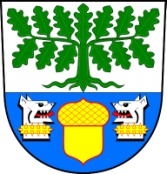 Stavební úřadŠkolní 164, 285 74 Záboří nad LabemROZHODNUTÍÚZEMNÍ ROZHODNUTÍVýroková část:Stavební úřad Obecního úřadu v Záboří nad Labem, jako stavební úřad příslušný podle § 13 odst. 1 písm. e) zákona č. 183/2006 Sb., o územním plánování a stavebním řádu (stavební zákon), ve znění pozdějších předpisů (dále jen "stavební zákon"), v územním řízení posoudil podle § 84 až 90 stavebního zákona žádost o vydání rozhodnutí o umístění stavby nebo zařízení (dále jen "rozhodnutí o umístění stavby"), kterou dne 5.9.2017 podalČEZ Distribuce, a. s., IČO 24729035, Teplická 874, Děčín IV-Podmokly, 405 02  Děčín 2,
kterého zastupuje Com - Pakt Energy, a.s., IČO 27619613, Vlastibořská 2840, Praha 9-Horní Počernice, 193 00  Praha 913(dále jen "žadatel"), a na základě tohoto posouzení:Vydává podle § 79 a 92 stavebního zákona a § 9 vyhlášky č. 503/2006 Sb., o podrobnější úpravě územního rozhodování, územního opatření a stavebního řádur o z h o d n u t í   o   u m í s t ě n í   s t a v b yBernardov, Panský Dvůr, obnova NN - kNN, demontáž NN, rekonstrukce kNN
Bernardov
(dále jen "stavba") na pozemku st. p. 97 (zastavěná plocha a nádvoří), st. p. 99 (zastavěná plocha a nádvoří), st. p. 101 (zastavěná plocha a nádvoří), st. p. 107 (zastavěná plocha a nádvoří), st. p. 108 (zastavěná plocha a nádvoří), st. p. 109 (zastavěná plocha a nádvoří), st. p. 114 (zastavěná plocha a nádvoří), st. p. 115 (zastavěná plocha a nádvoří), st. p. 126 (zastavěná plocha a nádvoří), st. p. 127 (zastavěná plocha a nádvoří), st. p. 131 (zastavěná plocha a nádvoří), st. p. 132 (zastavěná plocha a nádvoří), st. p. 133 (zastavěná plocha a nádvoří), st. p. 137/3 (zastavěná plocha a nádvoří), st. p. 137/5 (zastavěná plocha a nádvoří), st. p. 165 (zastavěná plocha a nádvoří), parc. č. 359 (ovocný sad), parc. č. 360 (ostatní plocha), parc. č. 362/1 (ovocný sad), parc. č. 376/15 (zahrada), parc. č. 376/16 (zahrada), parc. č. 376/17 (zahrada), parc. č. 376/18 (zahrada), parc. č. 376/19 (zahrada), parc. č. 376/20 (zahrada), parc. č. 376/21 (zahrada), parc. č. 376/22 (zahrada), parc. č. 376/23 (ostatní plocha), parc. č. 376/24 (zahrada), parc. č. 376/33 (zahrada), parc. č. 376/34 (ostatní plocha), parc. č. 376/47 (orná půda), parc. č. 376/48 (orná půda), parc. č. 383/4 (ostatní plocha), parc. č. 601/6 (ostatní plocha), parc. č. 1106/8 (ostatní plocha), parc. č. 1106/12 (ostatní plocha), parc. č. 1119 (ostatní plocha), parc. č. 1124/4 (ostatní plocha), parc. č. 1124/5 (ostatní plocha), parc. č. 1125 (ostatní plocha), parc. č. 1183 (zahrada), parc. č. 1184/5 (zahrada), parc. č. 1185 (trvalý travní porost) v katastrálním území Bernardov.Druh a účel umisťované stavby:SO 01 - kabelové vedení NN: ze stávajícího rozvaděče NN TS KH-0628 VN/NN 0,4 kV na pozemku parc. č. 362/1 budou vyvedeny dva nové kabelové vývody. Vývod č. 1 (AYKY 3x240+120) - kabel zasmyčkuje nové pojistkové skříně u objektů č.p. 40, 60, 63, 72, 73, 74, 75, 76, 88 a bude ukončen v nové rozpojovací skřáni SR 402 na pozemku parc. č. 376/47. Vývod č. 1 povede přes pozemky parc. č. 1119, 383/4, 376/23 a 376/47. Vývod č. 2 (AYKY 3x240x120) - kabel je přímý a bude ukončen v nové rozpojovací skříni SR 602 na pozemku parc. č. 383/4. Vývod č. 2 bude umístěn na pozemku parc. č.  362/1, 1119 a 383/4. Z rozpojovací skříně SR 602 na pozemku parc. č. 383/4 bude veden kabel přes pozemek parc. č. 376/23 k rozpojovací skříni SR 402 na pozemku parc. č. 346/47, který zasmyčkuje nové pojistkové skříně u objektů č.p. 80, 79, 77, 82. Z rozpojovací skříně SR 602 na pozemku parc. č. 383/4 povede přímý kabel AYKY 3x120+70 přes pozemky parc. č. 383/4, 1119, 360 a bude ukončen v přípojkové skříni SS 200 č. 15 na pozemku parc. č. 359. Z rozpojovací skříně SR 602 na pozemku parc. č. 383/4 povede kabel AYKY 3x120+70 přes pozemky parc. č. 383/4, 1119, 1185, 1184/6, 137/5, 1124/4 k rozpojovací skříni SR 402 na pozemku parc. č. 137/5, který zasmyčkuje nové pojistkové skříně u objektů č.p. 45 a 81. Z rozpojovací skříně SR 602 na pozemku parc. č. 383/4 povede kabel AYKY 3x240+120 přes pozemky parc. č. 383/4, 1119, 1185, 1184/5, 137/5 k rozpojovací skříni SR 402 na pozemku parc. č. 137/5, který zasmyčkuje nové pojistkové skříně u objektů č.p. 53, plastový pilíř P 7, 70 a 14. Ze stávající rozpojovací skříně SR 602 na pozemku parc. č. 1106/8 povede kabel přes pozemky parc. č. 1106/8, 1107/6, který zasmyčkuje nové pojistkové skříně u objektů č.p. 46, 44, 47, 42, 55, 56, 57, 58 a bude ukončen v nové přípojkové skříni SS 100 u objektu č.p. 67 na pozemku st. p. 97. Navrhovaná stavba se dotkne těchto pozemků: parc. č. 376/23, 383/4, 1106/8, 1106/12, 1119, 1124/4, 1125, 601/6, st.p. 99, st.p. 115, st.p. 101, st.p. 109, st.p. 97, 362/1, 376/24, st.p. 131, st.p. 132, 376/22, 376/20, 376/18, 376/16, 376/34, 376/47, 376/33, 376/15, 376/17, 376/19, 376/21, 359, 360, st.p. 126, 376/48, 1185, st.p. 137/3, 1184/5, st.p. 137/5, 1183, 1124/5, st.p. 114, st.p. 107, st.p. 108, st.p. 133, st.p. 127, st.p. 165 v katastrálním územní Bernardov.SO 02 - demontáž venkovního vedení NN. Bude odstraněno stávající venkovní vedení v rozsahu obnovy po dokončení SO 01.Umístění stavby na pozemku:Stavba bude umístěna na výše uvedených pozemcích dle situačního výkresu, který je součástí dokumentace předložené k žádosti o vydání územního rozhodnutí, kterou vypracovala Com-Pakt Energy a.s.Určení prostorového řešení stavby:Jedná se o stavbu kabelového vedení, které bude uložené v zemi. Stávající venkovní vedení bude demontováno.Vymezení území dotčeného vlivy stavby.Stavba bude zásobovat jednotlivé nemovitosti elektrickou energií.Stanoví podmínky pro umístění stavby:Stavba bude umístěna na výše uvedených pozemcích v k.ú. Bernardov, trasa kabelového vedení bude podle výše uvedeného popisu a tak jak vyplývá z dokumentace pro územní řízení, kterou vypracovala společnost Com-Pakt Energy., autorizovaná osoba: Jana Hoffmanová (ČKAIT 0003761).Případné změny oproti schválené dokumentaci pro územní řízení nesmí být provedeny bez předchozího povolení stavebního úřadu. Každá změna musí být projednána s dotčenými orgány a účastníky řízení.Pro provedení záměru se stanoví tyto podmínky:Stavba bude provedena podle dokumentace ověřené v územním řízení, kterou vypracovala společnost Com-Pakt Energy., autorizovaná osoba: Jana Hoffmanová (ČKAIT 0003761), případné změny stavby nesmí být provedeny bez předchozího povolení stavebního úřadu.Při provádění stavby je nutno dodržovat předpisy týkající se bezpečnosti práce a technických zařízení (zejména Nařízení vlády č. 591/2006 Sb. o bližších minimálních požadavcích na bezpečnost a ochranu zdraví při práci na staveništích a Směrnice Evropského parlamentu a rady č. 2001/45/ES) a dbát o ochranu zdraví osob na staveništi. Stavba musí být provedena stavebním podnikatelem (dodavatelem) fyzickou nebo právnickou osobou oprávněnou k provádění stavebních nebo montážních prací jako předmětu své činnosti podle zvláštních předpisů (§ 160 stavebního zákona).Stavební podnikatel zajistí vytyčení prostorové polohy stavby subjektem k tomu oprávněným.Při realizaci stavby musí být na stavbě popř. staveništi veden stavební deník. Stavební deník je povinen vést stavební podnikatel (§ 157 odst. 2 stavebního zákona).Dle § 153 odst. 1 stavebního zákona je stavbyvedoucí nebo stavební dozor povinen v případě existence staveb technické infrastruktury v místě stavby zajistit vytýčení tras technické infrastruktury v místě jejich střetu se stavbou. Zemní práce v ochranném pásmu těchto zařízení mohou být prováděny jen za podmínek stanovených správci (vlastníky) těchto sítí (GridServices s.r.o., Cetin a.s., VHS Vrchlice – Maleč a.s.).Stavební podnikatel zajistí taková opatření, aby v průběhu stavebních prací nedošlo ke kontaminaci půdy či ke znečištění povrchových vod, a to zejména ropnými látkami.Při provádění prací na pozemcích a nemovitostech dotčených stavbou je třeba si počínat tak, aby jejím vlastníkům nebyla způsobena škoda, zejména dbát, aby nedocházelo k neodůvodněnému omezení jejich práv a právem chráněných zájmů, k nadměrnému znečišťování okolí stavby, ničení zeleně, k nepořádku na staveništi a zamezení přístupu k přilehlým stavbám nebo pozemkům.Veškeré pozemky dotčené stavbou budou ihned po provedení prací uvedeny do funkčního stavu.Odpady, které vzniknou realizací akce, bude nakládáno v souladu se zák.č. 185/2001 Sb., o odpadech, v platném znění. Po dokončení prací bude doloženo předání odpadů oprávněné osobě.Stavba bude dokončena do 36 měsíců ode dne nabytí právní moci tohoto rozhodnutí.Budou dodrženy podmínky vyplývající z vyjádření VHS Vrchlice – Maleč a.s. ze dne 1.2.2017 č.j. 154/17/1/TPČ:Budou dodrženy podmínky plynoucí z vyjádření GridServices s.r.o. ze dne 15.8.2017 č.j. 5001560744.Budou splněny podmínky obsažené v rozhodnutí Krajského úřadu Středočeského kraje, odboru dopravy ze dne 21.8.2017 č.j. 097516/2017/KUSK-DOP/BRY.Budou splněny podmínky obsažené v závazném stanovisku Městského úřadu Kutná Hora, odbor životního prostředí ze dne 17.7.2017 č.j. MKH/046424/2017.Stavbu lze užívat na základě kolaudačního souhlasu. Stavebník požádá o vydání kolaudačního souhlasu na formuláři dle přílohy 12 vyhlášky č. 503/2006 Sb., 30 dnů před dokončením stavby.Účastníci řízení na něž se vztahuje rozhodnutí správního orgánu:ČEZ Distribuce, a. s., Teplická 874, Děčín IV-Podmokly, 405 02  Děčín 2Odůvodnění:Dne 5.9.2017 podal žadatel žádost o vydání rozhodnutí o umístění stavby.Stavební úřad oznámil zahájení územního řízení známým účastníkům řízení, veřejnosti a dotčeným orgánům. Současně nařídil veřejné ústní jednání spojené s ohledáním na místě na den 26.10.2017, o jehož výsledku byl sepsán protokol. Stavební úřad v provedeném územním řízení přezkoumal předloženou žádost, projednal ji s účastníky řízení, veřejností a dotčenými orgány a zjistil, že jejím uskutečněním nejsou ohroženy zájmy chráněné stavebním zákonem, předpisy vydanými k jeho provedení a zvláštními předpisy. Umístění stavby vyhovuje obecným požadavkům na výstavbu. Obec Bernardov nemá doposud schválený územní plán, proto je v souladu s ustanovením § 87 odst. 2 stavebního zákona nařídí veřejné ústní jednání vždy, když se umísťuje záměr v území, které nemá územní plán. Jedná se o řízení s velkým počtem účastníků a jde o záměr v obci, která nemá územní plán, proto se písemnosti v řízení doručují veřejnou vyhláškou. Vyjma žadatele, obce a dotčených orgánů.Stavební úřad zajistil vzájemný soulad předložených závazných stanovisek dotčených orgánů vyžadovaných zvláštními předpisy a zahrnul je do podmínek rozhodnutí.Stavební úřad rozhodl, jak je uvedeno ve výroku rozhodnutí, za použití ustanovení právních předpisů ve výroku uvedených.Účastníci řízení - další dotčené osoby: Obec Bernardov, Jindřich Dolanský, Ivana Dolanská, Petr Suchánek, Blanka Gajdošová, Alena Kolmanová, Pavel Havlíček, Jarmila Havlíčková, Josef Polák, Ing. Milan Kasal, Zdeněk Volejník, Kristina Volejníková, Petr Veselý, Pavel Molík, Lenka Molíková, Ing. Eduard Štrympl, Libuše Dvořáková, Jana Dvořáková, Hana Krejčíková, Zdeněk Krejčík, RNDr. Miroslav Mádle, Ing. Jana Mádlová, Daniel Bročka, Marie Trojanová, Zdeněk Trojan, Václav Sommer, Bohuslav Kolínský, Vladimír Vondrák, Ivana Vondráková, Václav Milík, Helena Janková, Ing. Miloslav Simon, Václav Novák, Radko Soukup, Milan Rohlíček, Josef Rohlíček, Helena Rohlíčková, Lenka Pospíšilová, Miroslav Pospíšil, Petr Vaněk, Miluše Dobrovolná, Libuše Loužilová, Pavel Havlíček, Jarmila Havlíčková, Lubomír Míča, Markéta Volejníková, Hana Volejníková, Monika Volejníková, Hana Volejníková, Vodohospodářská společnost Vrchlice - Maleč, a.s., GridServices, s.r.o., Česká telekomunikační infrastruktura a.s., Ředitelství silnic a dálnic ČRVypořádání s návrhy a námitkami účastníků: Nebyly vzneseny.Vyhodnocení připomínek veřejnosti:Nebyly uplatněny.Vypořádání s vyjádřeními účastníků k podkladům rozhodnutí:Účastníci se k podkladům rozhodnutí nevyjádřili.Poučení účastníků:Proti tomuto rozhodnutí se lze odvolat do 15 dnů ode dne jeho oznámení ke Krajskému úřadu Středočeského kraje, odboru územního plánování a stavebního řádu podáním u zdejšího správního orgánu.Odvolání se podává s potřebným počtem stejnopisů tak, aby jeden stejnopis zůstal správnímu orgánu a aby každý účastník dostal jeden stejnopis. Nepodá-li účastník potřebný počet stejnopisů, vyhotoví je správní orgán na náklady účastníka. Odvoláním lze napadnout výrokovou část rozhodnutí, jednotlivý výrok nebo jeho vedlejší ustanovení. Odvolání jen proti odůvodnění rozhodnutí je nepřípustné.Stavební úřad po dni nabytí právní moci územního rozhodnutí doručí žadateli stejnopis písemného vyhotovení územního rozhodnutí opatřený doložkou právní moci spolu s ověřenou grafickou přílohou, stejnopis písemného vyhotovení územního rozhodnutí opatřený doložkou právní moci doručí také místně příslušnému obecnímu úřadu, pokud není stavebním úřadem, a jde-li o stavby podle § 15 nebo 16 stavebního zákona, také stavebnímu úřadu příslušnému k povolení stavby.Rozhodnutí má podle § 93 odst. 1 stavebního zákona platnost 2 roky. Podmínky rozhodnutí o umístění stavby platí po dobu trvání stavby či zařízení, nedošlo-li z povahy věci k jejich konzumaci.Bc. Libor Mensa v.r.vedoucí stavebního úřadu(otisk úředního razítka)Toto rozhodnutí musí být vyvěšeno po dobu 15 dnů.Vyvěšeno dne ……………					Sejmuto dne ……………Razítko, podpis orgánu, který potvrzuje vyvěšení a sejmutí.Poplatek:Správní poplatek podle zákona č. 634/2004 Sb., o správních poplatcích položky 17 odst. 1 písm. f) ve výši 20000 Kč byl zaplacen dne 1.11.2017.Obdrží:účastníci (dodejky)
Com - Pakt Energy, a.s., IDDS: kfpde58
	zastoupení pro: ČEZ Distribuce, a. s., Teplická 874, Děčín IV-Podmokly, 405 02  Děčín 2
Obec Bernardov, IDDS: gkfakp7 
dotčené správní úřady
Městský úřad Kutná Hora, odbor regionálního rozvoje a územního plánování, IDDS: b65bfx3
Městský úřad Kutná Hora, odbor životního prostředí, IDDS: b65bfx3
Krajský úřad Středočeského kraje , odbor dopravy, IDDS: keebyyf
Veřejnou vyhláškou se doručuje:vlastníkům pozemků dotčených stavbou: st. p. 97, 99, 101, 107, 108, 109, 114, 115, 126, 127, 131, 132, 133, 137/3, 137/5, 165, parc. č. 359, 360, 362/1, 376/15, 376/16, 376/17, 376/18, 376/19, 376/20, 376/21, 376/22, 376/23, 376/24, 376/33, 376/34, 376/47, 376/48, 383/4, 601/6, 1106/8, 1106/12, 1119, 1124/4, 1124/5, 1125, 1183, 1184/5, 1185 v katastrálním území Bernardov.vlastníkům a správcům staveb technické a dopravní infrastruktury: Ředitelství silnic a dálnic ČR, GridServices s.r.o., Česká telekomunikační infrastruktura a.s., Vodohospodářská společnost Vrchlice – Maleč a.s.osobám s vlastnickými nebo jinými věcnými právy ke stavbám: Bernardov č.p. 60, 72, 63, 40, 73, 74, 75, 76, 88, 84, 82, 77, 78, 79, 80, 53, 15, 70, 14, 45, 81, 44, 47, 42, 55, 56, 57, 58, 67, 59.SPIS. ZN.:ZANL - 762/2017/SUČ.J.:ZANL-927/2017/SUVYŘIZUJE:
TEL.:
E-MAIL:Libor Mensa739 575 790stavebni@zaborinadlabem.czDATUM:7.11.2017